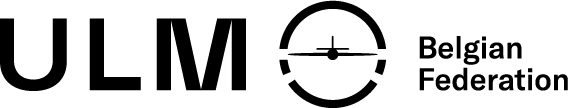 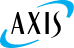 
ANNUAL RECURRENCY TRAINING ULM/DPM      V2023

Critères d’évaluationJe soussigné, ………………………………………., instructeur ULM/DPM, certifie que le pilote ULM/DPM ci-dessus nommé, a effectué de manière satisfaisante le vol de contrôle annuel au cours duquel les compétences susmentionnées ont été testées et discutées
Contrôle effectué à la date du : ............................... heure: ……………………………..……
de : ...........................................vers : ..................................................................................  Fait à  …………………………………………….., le …………………………………………….L’instructeur,(signature)							envoyer à : office@ajgaerospace.be				 PilotePrénom et Nom de familleDate de naissanceRue et numéroCode postal et communee-mailLicence de piloteNuméro :Numéro de compte bancaireULM/DPMModèle et typeImmatriculation Aérodrome ou terrain ULM :Aérodrome ou terrain ULM :Club / Ecole :1.Préparation du vol    Meteo, NOTAM’s, Checks, …Evaluation 2.DécollageRoulage, décollage, montée2.DécollageRéaction lors de panne simulée2.DécollageConnaissance et choix des zones d’atterrissage d’urgence en cas de panne moteur3.Vol en palierVol contrôlé à très basse vitesse4.ViragesVirages coordonnés à différentes vitesses5.AtterrissageCorrections lors de vent de travers et technique d’atterrissage6.Phases de vol particulièresReconnaissance des symptômes qui précèdent un décrochage et un départ en vrille et récupération de manière appropriée6.Phases de vol particulièresSimulation d'un atterrissage d'urgence en dehors d’un circuit d’aérodrome7.Sensibilisation à la sécuritéOrientation, look-out en technique de scan7.Sensibilisation à la sécuritéFacteurs humains : capacité de décision, concentration, évaluation des risques, gestion du stress, auto-évaluation, discipline7.Sensibilisation à la sécuritéConnaissance du fonctionnement et de l'utilisation du parachute de secours (si à bord)